Ημερομηνία:Με το παρόν έντυπο βεβαιώνω ότι θα επιθυμούσα να είμαι λήπτης ενημέρωσης και πληροφόρησης από τη Διαχειριστική Αρχή (Μονάδα Ευρωπαϊκών Ταμείων του Υπουργείου Εσωτερικών) για θέματα που σχετίζονται με τα Ταμεία Εσωτερικών Υποθέσεων. Όνομα / Επώνυμο: Οργανισμός / φορέας:Ηλεκτρονική Διεύθυνση:Τηλεομοιότυπο:Τηλέφωνο επικοινωνίας:Διεύθυνση εργασίας:Σημ.: Παρακαλώ το παρόν να αποσταλεί στην ηλεκτρονική διεύθυνση efu@moi.gov.cy.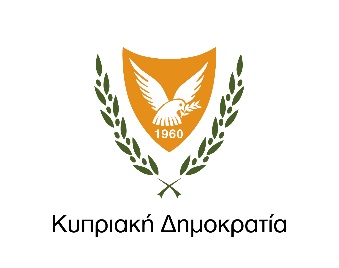 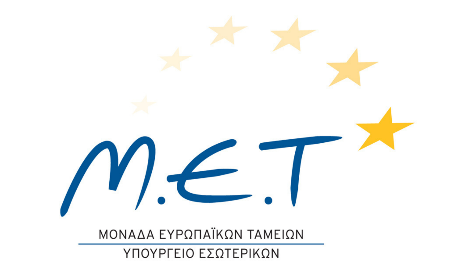 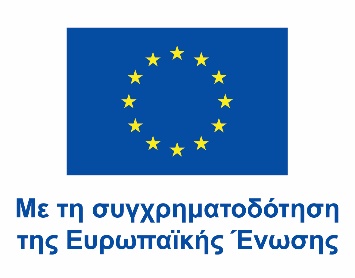 